ESTADO DE SANTA CATARINA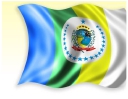 GOVERNO MUNICIPAL ABELARDO LUZTERRITÓRIO DA CIDADANIA MEIO OESTE CONTESTADOEDUCAÇÃO INFANTILNºSERVIDORC.H.TEMPO DESERVIÇOTEMPO DESERVIÇODATA DEINGRESSODATA DEREENQUADRAMENTOiTITULAÇÃO ACADÊMICAiTITULAÇÃO ACADÊMICAiTITULAÇÃO ACADÊMICAiTITULAÇÃO ACADÊMICAiTITULAÇÃO ACADÊMICAPONTUAÇÃOTOTALiiIDADETOTALNA ÁREADMEEGM01Geni Santin2038257301/03/1982-------------- 8 8 7 2302Mariza Fatima FabianiBrandelero2033450101/03/1986------------- 8 0 7 1503Cleusa Terezinha de SouzaCaprini2033418024/02/198602/01/2004 8 8 7 2304Vera Lucia Maciel BegniniAPOSENTADA05Isolde Brunetto Zampieri2031046501/03/1988-------------- 8 8 7 2306Ivonete Lorenzon Dambros2029844701/03/1989-------------- 8 8 7 2307Marilda Santetti de Freitas2021432123/02/1996-------------88723(17/05/1953)08Marlise Maria Cerioli Testa2021432123/02/1996-------------88723(05/11/1966)09Ivonete Lorenzon Dambros20 21432123/02/1996--------------88723(06/10/1969)10Marlise Maria Cerioli Testa20166169,501/03/200005/08/2004 8 8 7 2311Marilda Santetti de Freitas20154181,501/03/200101/12/20038872312Cleusa Terezinha de SouzaCaprini2015418001/03/200102/01/200488723(05/05/1965)13Elizandra Fernandes2015418001/03/200102/01/200480715(16/06/1979)14Elizandra Fernandes2014218001/03/200202/01/2004 8 0 7 1515Ana Célia T. Nascimento e Sá20130 145,5 iii01/03/200101/12/2003 8 872316Geni Santin208012002/05/2007-------------- 8 8 7 2317Andréia Ferreira da Cruz SilvaEXONERADA18Daiani Marchesini2071106,507/02/2008------------ 8 0 7 15REENQUADRAMENTO01Ilena Maciel2016601/03/200018/12/2014 8 8 7 2302Edicréia Silvia Damasceno2015401/03/200118/12/2014 0 8 7 1503Edicréia Silvia Damasceno2014201/03/200218/12/2014 8 8 7 23 (31/03/1977)04Jucineia Narciso dos Santos2014201/03/200218/12/2014 8 8 7 23 (02/08/1982)05Jucineia Narciso dos Santos2013017/02/200318/12/2014 8 8 7 2306Elineri Sirino2013005/03/200318/12/2014 0 0 7 707Isolde de Lourdes B. Zampieri206625/06/200818/12/2014 8 8 7 23